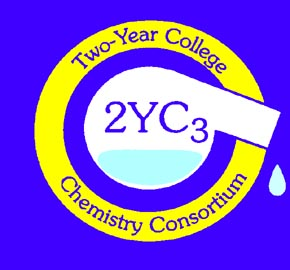 COMMITTEE ON CHEMISTRY IN THE Division of Chemical EducationAmerican Chemical SocietyApplication for Industrial SponsorshipNote: Industrial sponsorships are open to any and all stakeholders and supports of chemistry education in two-year colleges as well as vendors, such as textbook publishers, who wish to exhibit at 2YC3 conferences.  Paid sponsorship is required in order to exhibit.  Your support helps to ensure the existence and vitality of the 2-Year College Chemistry Consortium (2YC3) and its three and four regional conferences each year.  The conferences provide professional development opportunities for 2-year college chemistry faculty as well as high school and university faculty.  The annual sponsorship is $200.  You will be notifies when it is time to renew.Date: __________________________Your Organization Name:_________________________________________________________Address:_______________________________________________________________________City: __________________________________ State:_____________________ Zip:__________ Name of Contact Person:  Dr.  Mr.  Ms.  Miss  Mrs. ___________________________________Title: ___________________________________________E-mail: ________________________Telephone: _____________________________________Ext. ____________________________Contact Address (if different from above):___________________________________________What is the nature of your organization? _______________________________________________________________________________Do you expect to be a regular exhibitor at 2YC3 conferences? ___________________________All questions and correspondence concerning 2YC3 Industrial Sponsorships should be directed to:Michele Turner			E-mail: cmt@uakron.eduThe University of Akron		Phone: 330-684-8925Wayne College 			Fax: 330-684-89891901 Smucker RoadOrrville, Ohio 44667Please make check payable to:  Committee on Chemistry in the Two-Year College and return with this completed application form to Michele Turner at the above address.(2YC3 is a tax exempt organization.  The Tax I.D. number is 42-0935374)Or pay online via Paypal: http://www.2yc3.org/isop.htm